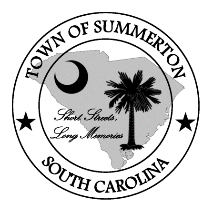     Town of Summerton   Council Meeting Agenda    Summerton Town Hall  Tuesday, May 14, 2019 at 6:00 p.m.Call to Order Invocation and Pledge of AllegianceApproval of Agenda Approval of Minutes of Previous MeetingCouncil Meeting, April 9, 2019New BusinessPresentation of the 2018 Audit Report – Hobbs Group Adoption of the 2018 MASC Business License Ordnance-Wm. BrailsfordRemoval of cap on Business License-Wm. BrailsfordApproval of 2019/2020 Fiscal Year Budget by Title Only-Mayor BagnalStatus ReportMayor BagnalUpdates from Staff Public Participation as it Relates to the Agenda Adjourn